Nauczanie w domu - wskazówki dla rodziców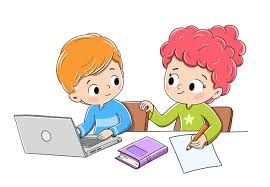 Po raz drugi z powodu zagrożenia epidemiologicznego zostało wprowadzone zdalne nauczanie. Pojawiają się kolejne pytania, wątpliwości. Oto kilka wskazówek, które pomogą odnaleźć się w nowej sytuacji. 
Organizacja nauki dziecka w domu:Ustalcie  stałe pory wstawania i chodzenia spać. Zaplanujcie z dzieckiem dzień  pracy. Pamiętajcie o zachowaniu właściwych proporcji czasu nauki i odpoczynku, rozrywki.Przygotujcie grafik zajęć, umieście go w widocznym miejscu, zaznaczajcie na nim to, co już zostało wykonane. Zadbajcie, aby miejsce pracy dziecka było odpowiednio doświetlone, przewietrzone. Usuńcie  przedmioty, które mogą rozpraszać uwagę.Postarajcie się, aby wszystkie dzieci uczyły się w jednym czasie. Motywujcie dziecko do pracy, wskazujcie jej zalety.Doceniajcie wysiłki dziecka, chwalcie jego postępy.Nie wyręczajcie dziecka w odrabianiu lekcji. Chętnie udzielajcie porad, wskazówek, podsuwajcie pomysły różnych rozwiązań. Podkreślajcie osiągnięcia dziecka, nie braki.Nie przeszkadzajcie dziecku, kiedy pracuje. Wspólnie ustalcie formy nagród za trud i wysiłek. Bądźcie dla dziecka pozytywnym przykładem. 
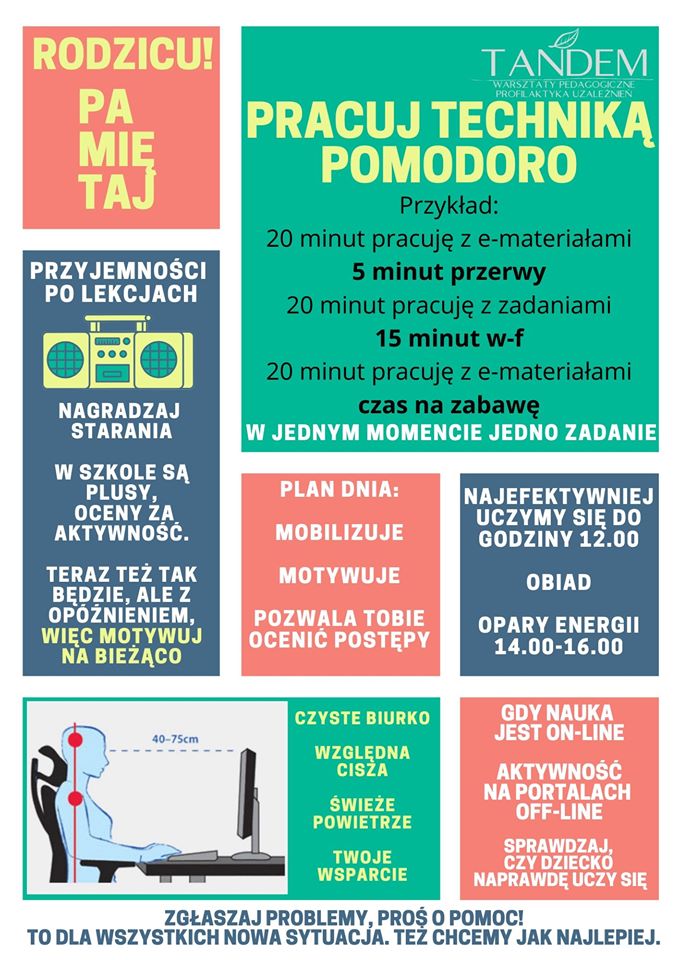 